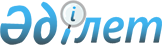 О внесении изменения в решение 39 сессии Бухар-Жырауского районного маслихата от 21 сентября 2015 года № 4 "О повышении ставок земельного налога и ставок единого земельного налога на не используемые земли сельскохозяйственного назначения по Бухар-Жыраускому району"
					
			Утративший силу
			
			
		
					Решение 45 сессии Бухар-Жырауского районного маслихата Карагандинской области от 3 февраля 2016 года № 6. Зарегистрировано Департаментом юстиции Карагандинской области 17 февраля 2016 года № 3667. Утратило силу решением Бухар-Жырауского районного маслихата Карагандинской области от 21 июня 2018 года № 9
      Сноска. Утратило силу решением Бухар-Жырауского районного маслихата Карагандинской области от 21.06.2018 № 9 (вводится в действие по истечении десяти календарных дней после дня его первого официального опубликования).

      В целях приведения в соответствие с нормами действующего законодательства Республики Казахстан районный маслихат РЕШИЛ:

      1. Внести в решение 39 сессии Бухар-Жырауского районного маслихата от 21 сентября 2015 года № 4 "О повышении ставок земельного налога и ставок единого земельного налога на не используемые земли сельскохозяйственного назначения по Бухар-Жыраускому району" (зарегистрировано в Реестре государственной регистрации нормативных правовых актов за № 3434, опубликовано в районной газете 17 октября 2015 года "Бұқар жырау жаршысы" № 41, 23 октября 2015 года в информационно-правовой системе "Әділет") следующее изменение:

      преамбулу изложить в следующей редакции:

      "В соответствии с пунктом 5 статьи 386, пунктом 1 статьи 444 Кодекса Республики Казахстан от 10 декабря 2008 года "О налогах и других обязательных платежах в бюджет (Налоговый кодекс)", со статьей 6 Закона Республики Казахстан от 23 января 2001 года "О местном государственном управлении и самоуправлении в Республике Казахстан" районный маслихат РЕШИЛ:".

      2. Настоящее решение вводится в действие по истечении десяти календарных дней после дня его первого официального опубликования.
					© 2012. РГП на ПХВ «Институт законодательства и правовой информации Республики Казахстан» Министерства юстиции Республики Казахстан
				
      Председатель сессии

Ш. Курбанов

      Временно осуществляющий
полномочия секретаря
маслихата

Т. Ргебаев
